standartuli rkina-betonis Webi 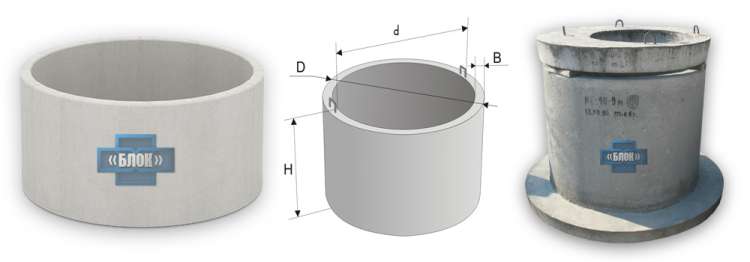 dasaxelebadiametri Dmmdiametri DmmsimaRle  Hmmsigane Bmmfilis betonis moculobatonabetonis marka m3liToni (kg)seriaК-10-1011601000990800.270.68B153,77albomiм РК 2201-82К-10-511601000490800.140.35B152,06Albomi     м РК 2201-82К-12-1014101250990800.330.82B154,71Albomi   м РК 2201-82К-12-514101250490800.170.42B152,56albomiм РК 2201-82К-15-1016801500990900.441.1B155,57albomiм РК 2201-82К-15-516801500490900.220.55B153,03albomiм РК 2201-82К-20-5220020004901000.330.82B153,94albomiм РК 2201-82К-7-1,5840700145700.0240.06B150,64albomiм РК 2201-82К-7-10840700990700.170.42B152,62Albo,iРК 2201-82К-7-5840700495700.0840.21B151,53albomiРК 2201-82КС 7.6840700590700.30.25B153-КС10.18а10001790800.461.15B1525seris3.900.1-14КС10.311601000290800.080.2B151.96seria3.900.1-14КС10.611601000590800.160.4B153.95seria3.900.1-14КС10.911601000890800.240.6B155.66seria3.900.1-14КС10.9а11601000890800.220.55B1514.76seria3.900.1-14КС13.614101250590800.20.5B154.44seria3.900.1-14КС13.9а14101250890800.280.7B1517.04seria3.900.1-14КС13.9б14101250890800.240.6B1524.42seria3.900.1-14КС15.18168015001790900.8042.01B1514.12seriaСе3.900.1-14КС15.18а168015001790900.751.88B1530.76seria3.900.1-14КС15.18б168015001790900.721.8B1540.2seria3.900.1-14КС15.616801500590900.2650.66B154.94seria3.900.1-14КС15.6б16801500590900.220.55B1517.54seria3.900.1-14КС15.916801500890900.41B157.02seria3.900.1-14КС15.9а16801500890900.350.88B1529seria3.900.1-14КС15.9б16801500890900.320.8B1526.6seria3.900.1-14КС20.12а2200200011901000.671.68B1544.36seria3.900.1-14КС20.12б2200200011901000.641.6B1542seria3.900.1-14КС20.18б2200200017901001.022.55B1555.67seria 3.00.1-14КС20.6220020005901000.390.98B1513.04seria 3.900.1-14КС20.6б220020005901000.30.75B1523seria 3.900.1-14КС20.9220020008901000.591.48B1519.88seria3.900.1-14КС20.9б220020008901000.441.10B1534.6seria3.900.1-14КС25.12а2700250011901000.872.18B1549.1seria3.900.1-14КС25.12б2700250011901000.761.90B1544.62seria3.900.1-14КС25.6270025005901000.481.2B1515.74seria3.900.1-14КС7.3840700290700.050.13B151.64seria3.900.1-14КС7.9840700890700.150.38B154.8seria 3.900.1-14КЦ12.914101250290800.300.75B155.44seria3.003.1-1/87КЦ25.122700250011901000.972.42B1515.30seria3.003.1-1/87ПК-7С870650-670360100-1100.0360.09B159,81albomiРК 2201-82